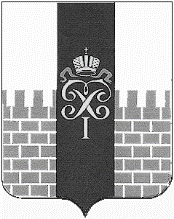 МУНИЦИПАЛЬНЫЙ СОВЕТМУНИЦИПАЛЬНОГО ОБРАЗОВАНИЯ ГОРОД ПЕТЕРГОФ      _________________________________________________________________________Р Е Ш Е Н И Е (проект) “ ___   ” _________ 20__года                                                                             №  __________«О внесении изменений в решение МС МО г. Петергоф от 14.12.2017 № 88 «Об утверждении Положения об организации размещения и содержания наружной информации в части указателей, информационных щитов и стендов на территории муниципального образования город Петергоф» В соответствии с Законом Санкт-Петербурга от 23.09.2009 № 420-79 «Об организации местного самоуправления в Санкт-Петербурге»  Муниципальный Совет муниципального образования город ПетергофР Е Ш И Л:	1. Внести изменения в приложение к решению Муниципального Совета муниципального образования город Петергоф от 14.12.2017 № 88 «Об утверждении Положения об организации размещения и содержания наружной информации в части указателей, информационных щитов и стендов на территории муниципального образования город Петергоф» следующие изменения:1.1. в наименовании Положения слова «об организации» заменить словами «о порядке»;1.2. пункт 1.2. изложить в следующей редакции «Исполнение вопроса местного значения по размещению и содержанию наружной информации в части указателей, информационных щитов и стендов на территории муниципального образования возлагается на местную администрацию муниципального образования город Петергоф (далее - местная администрация) и муниципальные казенные учреждения МО г. Петергоф далее- МКУ МО г. Петергоф).».1.3. пункт 1.3. изложить в следующей редакции: «Объектами для размещения и содержания наружной информации являются:1.3.1. указатели – содержат наружную информацию о направлении движения и расстоянии с максимальной площадью информационного поля не более 1 кв. м;1.3.2. информационные щиты – содержат наружную информацию, распространяемую в целях безопасности и информирования населения;1.3.3. информационные стенды – содержат наружную информацию о деятельности органов местного самоуправления муниципального образования город Петергоф и иную наружную информацию не рекламного характера».1.4. раздел 2 изложить в следующей редакции:«2. Реализация мероприятий по размещению и содержанию наружной информации в части указателей, информационных щитов и стендов на территории МО г. Петергоф2.1. Местная администрация МО г. Петергоф и МКУ МО г. Петергоф в пределах своей компетенции:2.1.1. осуществляют мероприятия по проверке и анализу необходимости размещения наружной информации в части указателей, информационных щитов и стендов на территории МО г. Петергоф»;2.1.2. при необходимости ежегодно разрабатывают и утверждают программу (план), бюджетную смету по размещению и содержанию наружной информации в части указателей, информационных щитов и стендов (далее- программа (план), бюджетная смета);2.1.3. обеспечивают исполнение программы (плана), бюджетной сметы, реализуемых за счет средств местного бюджета, в соответствии с действующим законодательством.».1.5. в пункте 2.2. слова «Программа (план) формируются местной администрацией» заменить словами «Программа (план) формируются местной администрацией, МКУ МО г. Петергоф»;        1.6. в абзаце 1 пункта 2.4. слова «Программа (план) заменить словами «Программа (план), бюджетная смета; 	1.7. в абзаце 2 пункта 2.4. слова «мероприятия по проверке и анализу необходимости размещения наружной информации в части указателей, информационных щитов и стендов на территории МО г. Петергоф» заменить словами «мероприятия по проектированию наружной информации в части указателей, информационных щитов и стендов на территории МО г. Петергоф;»;          1.8. пункт 3.1 дополнить словами «Постановления от 20.09.2012 № 1002 «О порядке взаимодействия исполнительных органов государственной власти Санкт-Петербурга при выдаче разрешений на установку или перемещение объектов для размещения информации в Санкт-Петербурге.»;1.9. пункт 3.4 исключить;          1.10. в пункте 4.1 слова «наружных конструкциях» заменить словами «объектах наружной информации»;          1.11. абзацы 2,3,4 пункта 4.1 изложить в следующей редакции: «Не допускается наличие на объектах наружной информации механических повреждений, а также нарушение их целостности.           Металлические элементы объектов наружной информации должны быть очищены от ржавчины и окрашены. Размещение на объектах наружной информации несанкционированных объявлений, посторонних надписей, изображений и других сообщений запрещено.».1.12. пункт 4.2. изложить в следующей редакции: «Очистка и промывка объектов наружной информации от грязи и мусора должна проводится по мере необходимости.». 2. Настоящее решение вступает в силу со дня обнародования (опубликования).3. Контроль за исполнением настоящего решения возложить на председателя комитета Муниципального Совета МО г. Петергоф по городскому хозяйству, предпринимательству и потребительскому рынку Черданцева А.А.Глава муниципального образования город Петергоф                                                                                    С.В. Малик